Структурное подразделение «Детский сад Алёнушка» государственного бюджетного общеобразовательного учреждения Самарской области средней общеобразовательной школы с. Большой Толкай муниципального района Похвистневский Самарской областиПринято на педагогическом советеПротокол №1 от 25.08.2022                                                           ПоложениеО внутренней системе оценки качества образования в СП «Детский сад Аленушка»ГБОУ СОШ с Большой Токай.1.Общие положения1.1.Настоящее положение устанавливает требования к проведению внутреннего мониторинга качества воспитательно – образовательной работы в СП «Детский сад Аленушка» ГБОУ СОШ с Большой Толкай.1.2.Положение, а также дополнения  и изменения к нему, принимаются педагогическим советом, согласовываются, утверждаются приказом директора.1.3.Настоящее положение определяет назначение, цели и задачи, примерное содержание и способы осуществления мониторинга.1.4.Мониторинг предусматривает сбор, обработку и анализ информации о результатах воспитательно – образовательного процесса                           2.Мониторинг детского развитияМониторинг детского развития (мониторинг развития интегративных качеств) осуществляется педагогами, дошкольного учреждения. Основная задача этого вида мониторинга — выявить индивидуальные особенности развития каждого ребенка и наметить при необходимости индивидуальный маршрут образовательной работы для максимального раскрытия потенциала детской личности.Мониторинг детского развития включает в себя оценку физического развития ребенка, состояния его здоровья, а также развития общих способностей: познавательных, коммуникативных и регуляторных.Диагностика познавательных способностей включает диагностику перцептивного развития, интеллектуального развития и творческих способностей детей.Диагностика коммуникативных способностей предполагает выявление способности ребенка понимать состояния и высказывания другого человека, находящегося в наблюдаемой ситуации, а также выражать свое отношение к происходящему в вербальной и невербальной форме. Особое внимание уделяется диагностике построения высказывания ребенка и диагностике межличностных отношений внутри группы.Диагностика регуляторных способностей включает в себя диагностику эмоциональной и произвольной регуляции поведения ребенка, в частности — эмоционального принятия или отвержения ситуации, которая сложилась в дошкольном учреждении, умения действовать, планировать сложные действия, а также распределять роли и договариваться с партнерами по деятельности.Итоговый результат дошкольного образования в СП « Детский сад  Аленушка ГБОУ СОШ с Большой Толкай» представляет собой «Социальный портрет» ребенка  освоившего основную общеобразовательную программу дошкольного образования. В основе «Социального портрета» - совокупность интегративных качеств ребенка, как адекватных характеристик его развития в дошкольном возрасте.Под интегративными качествами понимаются системные образования, которые: формируются в процессе освоения ребенком основной образовательной программы дошкольного образования; являются показателями его развития в личностной (мотивация, произвольность, воля, эмоции, самооценка и морально-нравственное развитие), интеллектуальной (формирование высших психических функций, накопление социального опыта и др.) и физической (сила, выносливость, гибкость, ловкость, и др.)сферах;В соответствии с федеральными государственным стандартом  Целевые ориентиры образования в раннем возрасте:ребенок интересуется окружающими предметами и активно действует с ними; эмоционально вовлечен в действия с игрушками и другими предметами, стремится проявлять настойчивость в достижении результата своих действий;использует специфические, культурно фиксированные предметные действия, знает назначение бытовых предметов (ложки, расчески, карандаша и пр.) и умеет пользоваться ими. Владеет простейшими навыками самообслуживания; стремится проявлять самостоятельность в бытовом и игровом поведении;владеет активной речью, включенной в общение; может обращаться с вопросами и просьбами, понимает речь взрослых; знает названия окружающих предметов и игрушек;стремится к общению со взрослыми и активно подражает им в движениях и действиях; появляются игры, в которых ребенок воспроизводит действия взрослого;проявляет интерес к сверстникам; наблюдает за их действиями и подражает им;проявляет интерес к стихам, песням и сказкам, рассматриванию картинки, стремится двигаться под музыку; эмоционально откликается на различные произведения культуры и искусства;у ребенка развита крупная моторика, он стремится осваивать различные виды движения (бег, лазанье, перешагивание и пр.).Целевые ориентиры на этапе завершения дошкольного образования:ребенок овладевает основными культурными способами деятельности, проявляет инициативу и самостоятельность в разных видах деятельности - игре, общении, познавательно-исследовательской деятельности, конструировании и др.; способен выбирать себе род занятий, участников по совместной деятельности;ребенок обладает установкой положительного отношения к миру, к разным видам труда, другим людям и самому себе, обладает чувством собственного достоинства; активно взаимодействует со сверстниками и взрослыми, участвует в совместных играх. Способен договариваться, учитывать интересы и чувства других, сопереживать неудачам и радоваться успехам других, адекватно проявляет свои чувства, в том числе чувство веры в себя, старается разрешать конфликты;ребенок обладает развитым воображением, которое реализуется в разных видах деятельности, и прежде всего в игре; ребенок владеет разными формами и видами игры, различает условную и реальную ситуации, умеет подчиняться разным правилам и социальным нормам;ребенок достаточно хорошо владеет устной речью, может выражать свои мысли и желания, может использовать речь для выражения своих мыслей, чувств и желаний, построения речевого высказывания в ситуации общения, может выделять звуки в словах, у ребенка складываются предпосылки грамотности;у ребенка развита крупная и мелкая моторика; он подвижен, вынослив, владеет основными движениями, может контролировать свои движения и управлять ими;ребенок способен к волевым усилиям, может следовать социальным нормам поведения и правилам в разных видах деятельности, во взаимоотношениях со взрослыми и сверстниками, может соблюдать правила безопасного поведения и личной гигиены;ребенок проявляет любознательность, задает вопросы взрослым и сверстникам, интересуется причинно-следственными связями, пытается самостоятельно придумывать объяснения явлениям природы и поступкам людей; склонен наблюдать, экспериментировать. Обладает начальными знаниями о себе, о природном и социальном мире, в котором он живет; знаком с произведениями детской литературы, обладает элементарными представлениями из области живой природы, естествознания, математики, истории и т.п.; ребенок способен к принятию собственных решений, опираясь на свои знания и умения в различных видах деятельности.3.Периодичность: 1. Начале  учебного года –по результатам мониторинга определяется зона образовательных потребностей каждого воспитанника.2. В конце учебного года  делаются выводы о степени удовлетворения образовательных потребностей детей и о достижении положительной динамики самих образовательных потребностей. План мониторинга на 2022-2023 учебный год1.Мониторинг достижения детьми  планируемых результатов по образовательным областямМониторинг детского развития  проводится два раза в год (в октябре -  мае). В проведении мониторинга участвуют педагоги. На основе проведенных методик составляется индивидуальная карта развития каждого ребенка и выстраивается индивидуальная траектория развитияЛитература: Ю.А.Афонькина «Педагогический мониторинг в новом контексте образовательной деятельности». Издательство «Учитель»2021г2.Мониторинг  детей старшей группы «Готовность к школьному обучению»Тесты подготовлены с учителями начальных классовФормой отчета является аналитическая справка.ПЛАНИРУЕМЫЕ РЕЗУЛЬТАТЫ ОСВОЕНИЯ  ПАРЦИАЛЬНЫХ ПРОГРАММ «Цветные ладошки» И.А.ЛыковаВ результате освоения программы дошкольник будет знать:- правила техники безопасности, требования к организации рабочего места- свойства и особенности художественных материалов, техник работы с ними- смысловую связь элементов- нетрадиционные художественные техники (рисование тычком, кистями разных размеров и фактур,  оттиск разных фактур, рисование мыльными пузырями, монотипия, кляксография, пластилинография, рисование + аппликация из скрученной цветной бумаги (жатой салфетки), тиснение,  рисование + аппликация из тонированной бумаги)будет иметь представление:-о понятии искусства- о произведениях разных видов изобразительного искусства-о мастерах искусствабудет воспитано:- самостоятельность, уверенность в изобразительном творчестве- уважение к нормам коллективной жизни- интерес к познанию природы и отображению представлений в ХТД.Программа по познавательному  развитию детей с включением регионального компонента (краеведение)имеют первичные представления о своей семье, родном крае, природе Самарской областипроявляют заботу о своей семье;имеют первичные представления об истории родного края;знают государственную символику Самарского края проявляют интерес  к народному творчеству; знают представителей растительного и животного мира Самарской области област«Основы безопасности детей дошкольного возраста» (Р. Б. Стеркина, О. Л. Князева, Н. Н. Авдеева)- адекватное поведение в различных неожиданных ситуациях.В работе по проведению мониторинга используются следующие методы- наблюдений за ребенком;- беседы;- экспертные оценки;- тесты;- анализ детских работ. Формой отчета является аналитическая справка. По итогам мониторинга проводятся заседания Педагогического совета.СрокиИспонителтВыход1.Мониторинг достижения детьмипланируемых результатов.2.Мониторинг  детей старшей группы «Готовность к школьному обучению»октябрьмаймайВоспита.групп.воспитат.Ст восп.Педсовет.Интегративные качестваПо образовательным областямСпециалист ДОУМетоды мониторингаСоциально – коммуникативное развитие1.Усвоение норм и ценностей, принятых в обществе, включая моральные и нравственные ценности2.Равитие общения и взаимодействия ребенка со взрослыми и сверстниками.3.Становление самостоятельности, целенапрвленности и саморегуляции собственных действий.4.Развитие социального и эмоционального интеллекта, эмоциональной отзывчивости, сопереживания, формирование готовности к совместной деятельности со сверстниками.5Формирование уважительного отношения и чувства принадлежности к своей семье и сообществу детей и взрослых в организации.6.Формирование позитивных установок к различным видам труда и творчества.7.Формирование основ безопасного поведения в быту, в социуме, природе.ВоспитательСтарший воспитательСтандартизированное наблюдение, экспериментальные процедуры, тесты, беседа.Познавательное развитие1.Развитие интересов детей, любознательности и познавательной мотивации.2.Формирование познавательных действий, становление сознания3.Развитие воображения и творческой активности.4.Формирование первичных представлений о себе, других людях.5.Формирование первичных представлений об обьектах окружающего мирра, о свойствах и отношениях обьектов окружающего мира.6Формирование первичных представлений о малой родине и Отечестве, представлений о социокультурных ценностях нашего народа об отечественных праздниках и традициях о планете Земля как об общем доме людей.7.Формирование первичных представлений об особенностях природы.ВоспитательСтарший воспитатель  Стандартизированное наблюдение, тесты, экспериментальные процедурыРечевое развитиеВладение речью как средством общения и культурыОбогащение активного словаря.Развитие связной, грамматически правильной диалогической и монологической речи.Развитие речевого творчества.развитие звуковой и интонационной культуры речи, фонематического слухаЗнакомство с книжной культурой, детской литературой, понимание на слух текстов различных жанров  детской литературыФормирование звуковой аналитико – синтетической активности как предпосылки обучения грамоте ВоспитательСтарший воспитательСтандартизированное наблюдение, экспериментальные процедуры, тесты, беседаХудожественно – эстетическое развитиеРазвитие предпосылок ценностно – смыслового восприятия и понимания произведений искусства, мира природы.Становление эстетического отношения к окружающему миру.Формирование элементарных предсталений о видах исскуства.Восприятие музыки.Восприятие художественной литературы, фольклора.Стимулирование сопереживания персонажам художественных произведений.Реализация самостоятельной творческой деятельности.ВоспитательСтарший воспитательСтандартизированное наблюдение, экспериментальные процедуры, тесты, беседаФизическое развитие1 Приобретение опыта в двигательной деятельности, связанной с выполнением упражнений направленных на развитие таких физических качеств, как  координация и гибкость.2.Приобретение опыта в двигательной деятельности, способствующей  правильному формированию опорно двигательной системы организма, развитию равновесия, координации движения.3. Приобретение опыта в двигательной деятельности, способствующей развитию крупной м мелкой моторики обеих рук.4. Приобретение опыта в двигательной деятельности, связанной с правильным, не наносящим ущерба организму выполнением основных движений.5.Формирование начальных представлений о некоторых видах спорта, овладение подвижными играми с правилами.6. Становление целенаправленности и саморегуляции в двигательной сфере.7.Становлени ценностей здорового образа жизни, овладение его элементарными нормами и правилами.ВоспитательСтарший воспитательСтандартизированное наблюдение,  тесты, беседаУпражнения, заданияСоциально коммуникативное развитиеСодержание знаний определяется образовательной программой1.  Назови своё полное имя и фамилию.2.  Сколько тебе лет?3.  Назови дату своего рождения.4.  Назови имя и отчество твоей мамы.5.  Где и кем она работает?6.  Назови имя и отчество твоего папы.7.  Где и кем он работает?8.  Есть ли у тебя брат или сестра? Сколько им лет? Старше они тебя или младше?9.  Назови свой домашний адрес.10. В каком городе ты живёшь?11. Как называется страна, в которой ты живёшь?12. Хочешь ли ты идти в школу? Почему? Нравится ли тебе заниматьс Познавательное развитиеМатематические способностиСодержание знаний определяется образовательной программой• посчитать от 1 до 10;
    • посчитать от 3 до 8;
    • назвать число, которое стоит перед 5;
    • назвать число, которое стоит после 4;
    • назвать число, которое стоит между 5 и 7;
    • сказать, из каких чисел состоит число 5 (приведите пример: 1 и 4);
    • сказать, какое число на 1 больше числа 6;
    • сказать, на сколько 5 больше 3.
    А теперь приступаем к задачам. Предложите решить сначала такие простейшие задачки:
    • У Оли есть кукла, а у Саши машинка. Сколько всего игрушек у ребят?
    • Катя съела апельсин, грушу и яблоко. Сколько фруктов съела девочка?
    Затем усложняйте задачи, придумывая условия сами.
    А вот вопросы, направленные на развитие памяти:
    • Сколько медведей встретила в лесу Маша?
    • Сколько гномов встретила Белоснежка?
    • Сколько животных жило в рукавице?
Задачи на внимание и логику    • На дереве было три гнезда. В каждом гнезде по щенку. Сколько всего щенков сидело в гнездах?
    • У одной вороны три крыла, а у другой на одно больше. Сколько крыльев у второй вороны?
и.т.д.Д/ игра  «Дорисуй»«Запомни и воспроизведи»«Дорису недостающее»«Нарисуй мужчину»Д/ игра  «Дорисуй»«Запомни и воспроизведи»«Дорису недостающее»«Нарисуй мужчину»Развитие речиСодержание знаний определяется образовательной программой: Определи на слух, какими звуками различаются слова.Прочтите ребёнку пары слов. Ребёнок должен давать ответ после каждой пары. Коза – коса, игра – игла, дочка – точка, день – тень, почка – бочка. Результат:Высокий уровень – без ошибокСредний уровень – 1 ошибкаНизкий уровень – 2 и более ошибки Задание 2: Хлопни в ладоши, когда услышишь другой звук.Прочтите ребёнку цепочки звуков. Ш-ш-ш-с-шГ-г-г-г-к-гС-с-с-з-с-сР-р-р-р-л-р Результат:Высокий уровень – без ошибокСредний уровень – 1 ошибкаНизкий уровень – 2 и более ошибки 6. Закрась столько кружочков сколько звуков в слове:
 
7. Вычеркни лишнее слово:
СОН СОН СОМ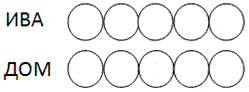 Физическое развитиеСодержание знаний определяется образовательной программойДиагностическая карта «Физическое развитие»Художественно – эстетическое развитиеСодержание знаний определяется образовательной программой